PPM Agreement - Zero Defect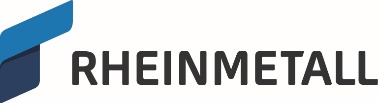 Supplier [Name/No.]:Production Location:Part Name:Material-No.:Document-No.:Index/Date/Rev.No.:Zero defect targetThe continuously rising quality demands of the automotive industry in respect to our products also requires a constantly rising quality standard of the products of our suppliers and throughout the respective supply chain.Together with our suppliers we are striving to maintain and further develop our high level of quality for which PIERBURG has obtained the respect of its customers.To achieve a maximum level of customer satisfaction this agreement is aligned between both parties. The quality target for any future deliveries of serial production parts is set to zero defect parts (zero ppm).Independent of this Zero Defect Agreement between Pierburg and the supplying party the liability of the supplier regarding warranty and defect claims remains unchanged.We therefore ask you to return a signed confirmation of this agreement as part of the request for quotation.The target agreements serves the purpose of continuous improvement.The target agreements continue to be valid without change, even when the zero-defect target is achieved. The agreements are valid from start of series production. In case of dismissing the zero defect target continuous improvement actions shall be independently implemented by the supplying party.Acknowledgement & recognition by Supplier Release by Pierburg Supplier Quality Development Date	     Date          Name, Function / Department Signature Name, Function / DepartmentSignature